T.CTepebaşı KaymakamlığıŞehit Mehmet Şengül Fen Lisesi Müdürlüğü2019-2023 STRATEJİK PLANIHazırlama: Şubat 2019Revizyon: Ocak 2023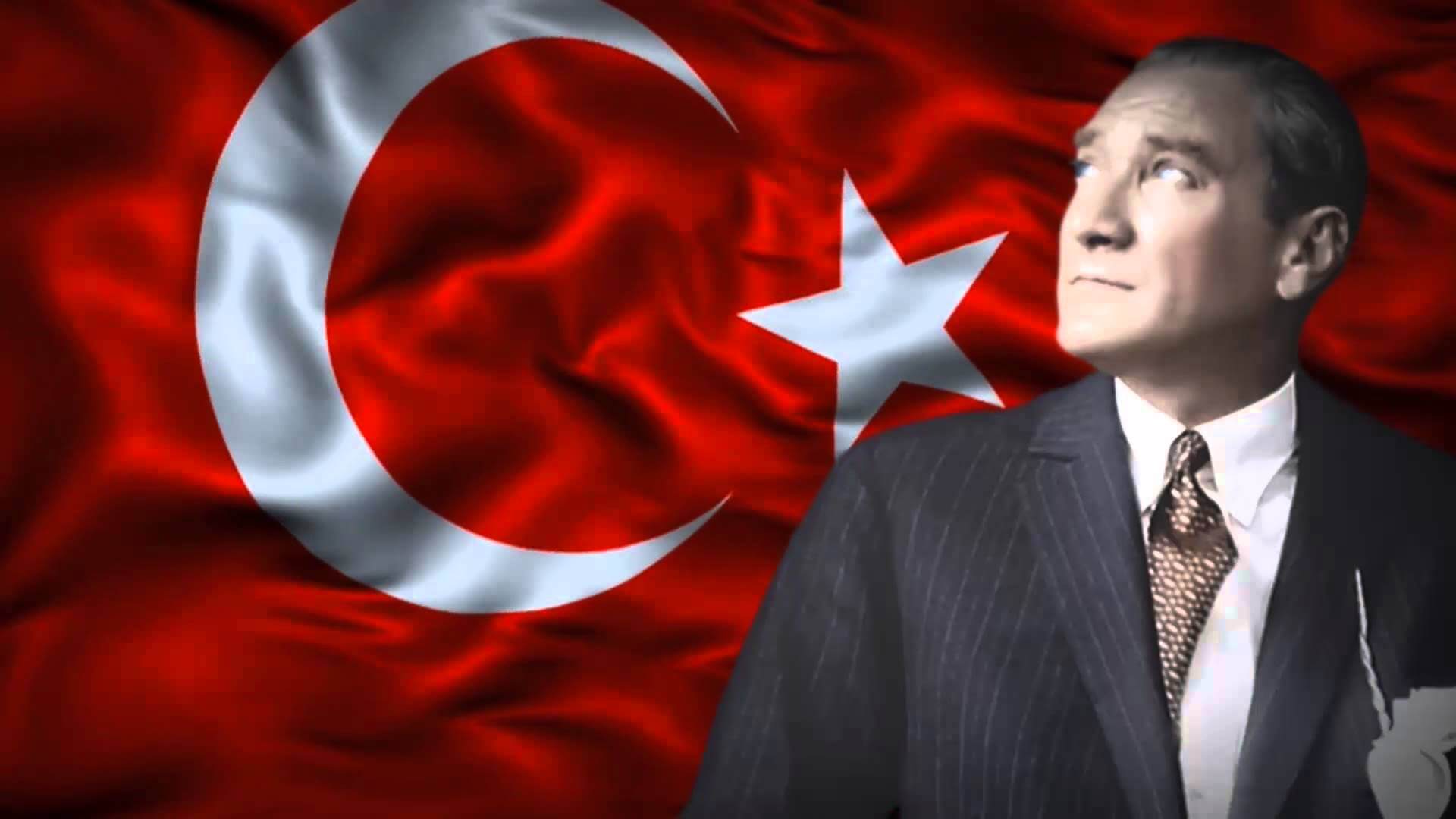 “Milli Eğitim'in gayesi; memlekete ahlâklı, karakterli, cumhuriyetçi, inkılâpçı, olumlu, atılgan, başladığı işleri başarabilecek kabiliyette, dürüst, düşünceli, iradeli, hayatta rastlayacağı engelleri aşmaya kudretli, karakter sahibi genç yetiştirmektir. Bunun için de öğretim programları ve sistemleri ona göre düzenlenmelidir. (1923)” Mustafa Kemal ATATÜRK 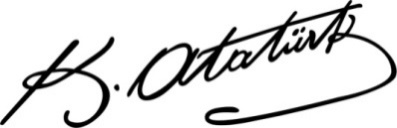 SUNUMEğitimin sonuçları uzun vadede ortaya çıkmakta, tüm toplumu ve ülkemizin geleceğini etkileyen en önemli unsur olarak görülmektedir. Bu etki, eğitim sürecinin birçok değişkene bağlı uzun soluklu bir faaliyet olmasından ve toplumun tüm bileşenlerini doğrudan etkilemesinde kaynaklanmaktadır. Günümüzde eğitim faaliyetleri, geçmişe göre daha karmaşık ve daha fazla fonksiyonel işlevleri olan bir faaliyet haline gelmiştir. Eğitimin etkilerini ve sonuçlarını ölçülmeli ve eğitim faaliyetleri gözden geçirilerek bir plan ile yeniden yapılandırılmalıdır. Aksi halde eğitim başarısızlığa uğramaya mahkûmdur. Bu bakımdan, hazırlanan stratejik planın okulumuzun (toplumumuzun) geleceğini şekillendirmedeki önemi büyüktür. Yapılacak çalışmalar ile planın başarıyla gerçekleşmesini diler, planın hazırlama sürecinde birikimleri ile destek olan tüm arkadaşlarıma teşekkürlerimi sunarım.                                                                                                               Serdar AYNALI                                                                                                              Okul Müdürü                       TABLOLARTablo 1: Stratejik Plan Üst Kurulu ve Stratejik Ekip Bilgileri	7Tablo 2: Okul Künyesi	10Tablo 3: Çalışan Bilgileri Tablosu	10Tablo 4: Okul Binaları ve Bahçesi	11Tablo 5:Derslik Sayıları	11Tablo 6: Spor Salonu, Kütüphane Sayısı	11Tablo 7:  Laboratuvar Sayısı	11Tablo 8: Diğer Alan Bilgileri	12Tablo 9: Diğer Alan Bilgileri (Devamı)	13Tablo 10:  Pansiyon Bilgileri	13Tablo 11: Öğrenci Sayıları	14Tablo 12:  Teknolojik Kaynaklar Tablosu	15Tablo 13: Gelir/Gider Bilgisi tablosu	15Tablo 14: 2019-2023 Stratejik Planı Faaliyet/Proje Maliyetlendirme Tablosu	35ŞEKİLLERŞekil 1: Öğrencilerin Ulaşılabilirlik Düzeyi	Error! Bookmark not defined.Şekil 2: Katılımcı Karar Alma Seviyesi	Error! Bookmark not defined.Şekil 3: Velilerin Ulaşabilme Seviyesi	Error! Bookmark not defined.1. BÖLÜMGiriş ve Hazırlık SüreciBÖLÜM: GİRİŞ VE HAZIRLIK SÜRECİGiriş 5018 Sayılı Kamu Mali Yönetimi ve Kontrol Kanunu ile kamu kaynaklarının daha etkili ve verimli bir şekilde kullanılması, hesap verebilir ve saydam bir yönetim anlayışının oluşması hedeflenmektedir.2019-2023 dönemi stratejik planının hazırlanması sürecinin temel aşamaları; kurul ve ekiplerin oluşturulması, çalışma takviminin hazırlanması, uygulanacak yöntemlerin ve yapılacak çalışmaların belirlenmesi şeklindedir.Hazırlık SüreciOkulumuzun 2019-2023 dönemlerini kapsayan stratejik plan hazırlık aşaması, üst kurul ve stratejik plan ekibinin oluşturulması ile başlamıştır. Ekip üyeleri bir araya gelerek çalışma takvimini oluşturmuş, görev dağılımı yapılmıştır. Okulun 2019-2023 Stratejik Planda yer alan amaçlar, hedefler, göstergeler ve faaliyetler incelenmiş ve değerlendirilmiştir. Eğitim Vizyonu 2023, mevzuat, üst politika belgeleri, paydaş, PESTLE, GZFT ve kuruluş içi analizlerinden elde edilen veriler ışığında eğitim ve öğretim sistemine ilişkin sorun ve gelişim alanları ile eğitime ilişkin öneriler tespit edilmiştir.Planlama sürecine aktif katılımını sağlamak üzere paydaş anketi, toplantı ve görüşmeler yapılmıştır. Geleceğe yönelim bölümüne geçilerek okulumuzun amaç, hedef, gösterge ve eylemleri belirlenmiştir. Çalışmaları yürüten ekip ve kurul bilgileri altta verilmiştir.Stratejik Plan Üst Kurulu ve Stratejik Ekip BilgileriTablo 1: Stratejik Plan Üst Kurulu ve Stratejik Ekip Bilgileri2. BÖLÜMDurum AnaliziBÖLÜM: DURUM ANALİZİDurum analizi bölümünde okulumuzun mevcut durumu ortaya konularak neredeyiz sorusuna yanıt bulunmaya çalışılmıştır. Bu kapsamda okulumuzun kısa tanıtımı, okul künyesi ve temel istatistikleri, paydaş analizi ve görüşleri ile okulumuzun Güçlü Zayıf Fırsat ve Tehditlerinin (GZFT) ele alındığı analize yer verilmiştir.Okulumuz 1986 yılında yaptırılmış olup 15 Temmuz 2016 tarihinde yaşanan hain darbe girişimi neticesinde el konularak 2016–2017 Eğitim Öğretim yılında ilimizin dördüncü Fen Lisesi olarak açılmıştır. Okulumuzun mülkiyeti Vakıflar Gene Müdürlüğü’ne ait olup ismini darbe girişimi sırasında Genelkurmay Başkanlığı önünde şehit olan Mehmet ŞENGÜL’den almıştır.Tam gün eğitim yapılan okulumuzda 2022-2023 Öğretim Yılında toplam 419 kayıtlı öğrenci bulunmaktadır. Okulumuz 5 katlı olup, 1 Müdür Odası, 1 Müdür Başyardımcısı Odası, 2 Müdür Yardımcısı Odası, 1 Memur Odası, 1 Rehberlik ve Psikolojik Danışma Servisi, 1 Hizmetli odası, 16 Derslik, 2 Laboratuvar, 1 Görsel Sanatlar Atölyesi, 1 Müzik Atölyesi, 1 Spor Salonu, 1 Çok Amaçlı Salon, Yemekhane ve Kantin bulunmaktadır.Cumhuriyetin değerlerine saygılı, Atatürk ilke ve devrimlerini özümsemiş, geleceğin özgür ve bağımsız Türkiye’sinin sahibi gençler yetiştirmek temel 5 hedefimizdir. Geleceğe güvenle bakmamızı sağlayacak gençlerimizin sorumluluk duygusu ve kendine güven bilincini kazanarak ayakları üzerinde durması için çaba göstermekteyiz. Emek harcamadan başarının olamayacağının bilinci ile öğrenci, öğretmen, okul yönetimi ve velilerin bir bütün olarak hareket etmesi gerektiğine inanıyoruz.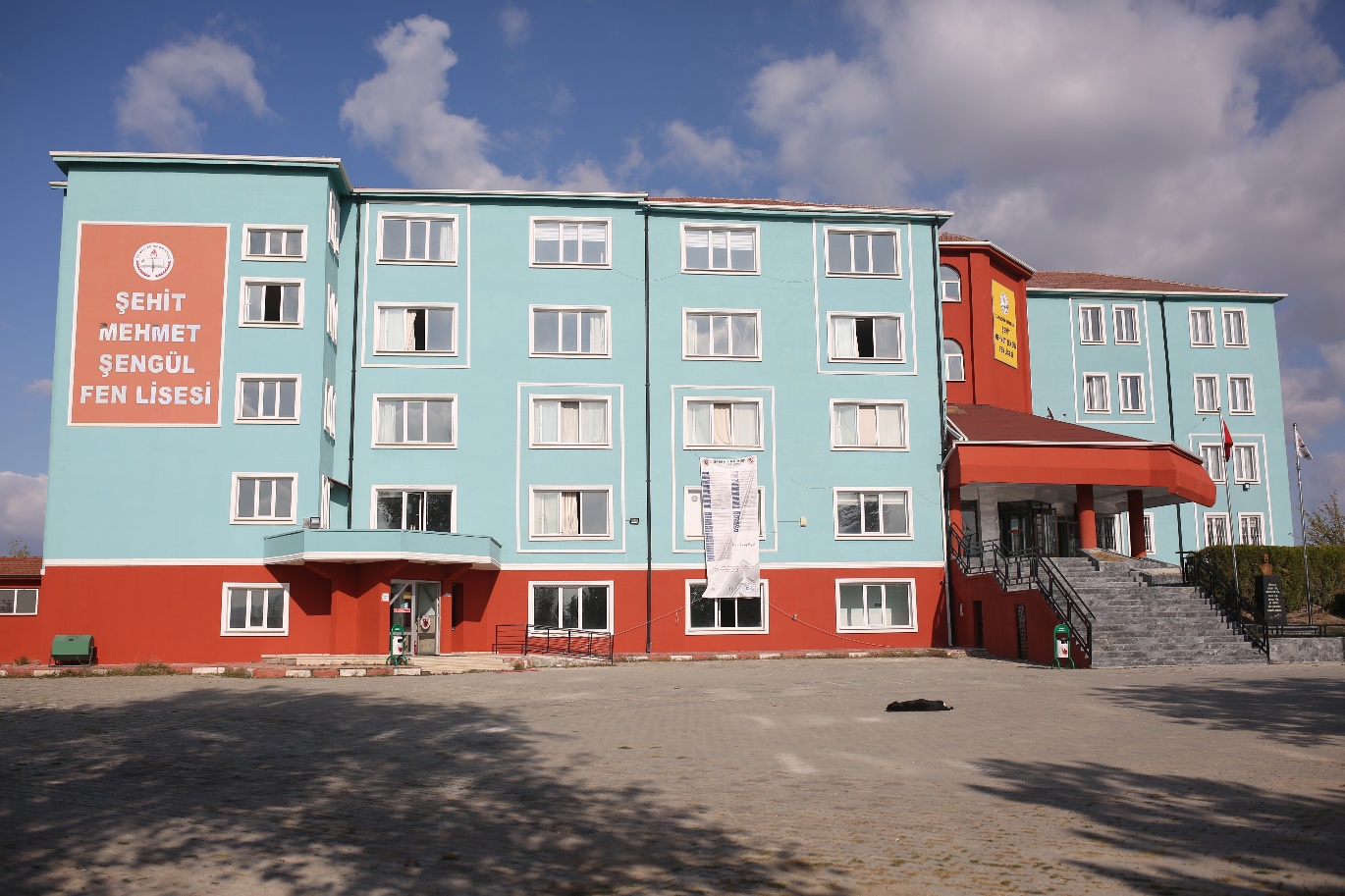 Resim 1 - Okulumuzun ResmiOkulun Mevcut Durumu: Temel İstatistiklerBu bölümde, okulumuzun temel istatistiksel verileri yer almaktadır.Okul Künyesi2022-2023 Öğretim Yılında okulumuzun temel girdilerine ilişkin bilgiler altta yer alan okul künyesine ilişkin tabloda yer almaktadır.Tablo 2: Okul KünyesiÇalışan Bilgileri2022-2023 Öğretim Yılında okulumuzun çalışanlarına ilişkin bilgiler altta yer alan tabloda belirtilmiştir.Tablo 3: Çalışan Bilgileri TablosuOkulumuz Binası ve AlanlarıOkulumuzun binası ile açık ve kapalı alanlarına ilişkin temel bilgiler aşağıda yer almaktadır.Tablo 4: Okul Binaları ve BahçesiTablo 5:Derslik SayılarıTablo 6: Spor Salonu, Kütüphane SayısıTablo 7:  Laboratuvar SayısıTablo 8: Diğer Alan BilgileriTablo 9: Diğer Alan Bilgileri (Devamı)Tablo 10:  Pansiyon BilgileriSınıf ve Öğrenci Bilgileri	Okulumuzda yer alan sınıflar ve bu sınıflarda öğrenim gören öğrenci sayıları alttaki tabloda yer almaktadır.Tablo 11: Öğrenci SayılarıDonanım ve Teknolojik KaynaklarımızTeknolojik kaynaklar başta olmak üzere okulumuzda bulunan çalışır durumdaki donanım malzemelerine ilişkin bilgilere tabloda yer verilmiştir. Tablo 12:  Teknolojik Kaynaklar TablosuGelir ve Gider BilgisiOkulumuzun genel bütçe ödenekleri, okul aile birliği gelirleri ve diğer katkılarda dâhil olmak üzere gelir ve giderlerine ilişkin son iki yıl gerçekleşme bilgileri alttaki tabloda verilmiştir.Tablo 13: Gelir/Gider Bilgisi tablosuPaydaş AnaliziKurumumuzun temel paydaşları öğrenci, veli ve öğretmen olmakla birlikte eğitimin dışsal etkisi nedeniyle okul çevresinde etkileşim içinde olunan geniş bir paydaş kitlesi bulunmaktadır. Paydaşlarımızın görüşleri anket, toplantı, dilek ve istek kutuları, elektronik ortamda iletilen önerilerde dâhil olmak üzere çeşitli yöntemlerle sürekli olarak alınmaktadır.Paydaş anketlerine ilişkin ortaya çıkan temel sonuçlara altta yer verilmiştir : Öğrenci Anketi SonuçlarıOkulumuzda toplam 419 öğrenci öğrenim görmektedir. Örneklem seçim yöntemine göre seçilmiş toplam 158 öğrenciye uygulanan anket sonuçları aşağıda yer almaktadır.Şekil 1: Öğrencilerin Öğretmenlerine Ulaşılabilirlik Seviyesi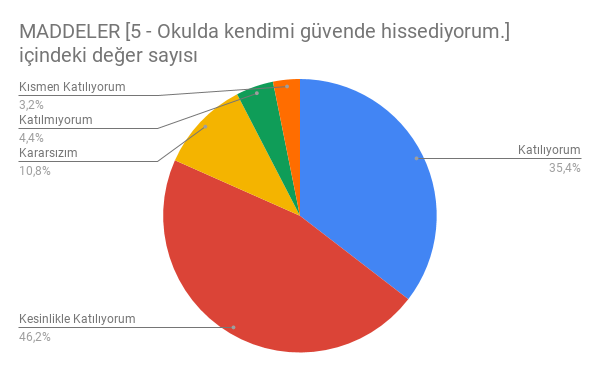 Şekil 2: Öğrencilerin Okulda Kendilerini Güvende Hissetme Seviyesi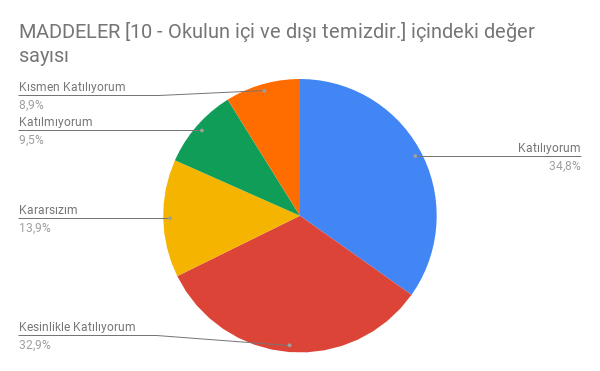 Şekil 3: Öğrencilerin Gözüyle Okul Temizlik SeviyesiÖğretmen Anketi SonuçlarıOkulumuzda görev yapmakta olan toplam 33 öğretmenin tamamına uygulanan anket sonuçları aşağıda yer almaktadır.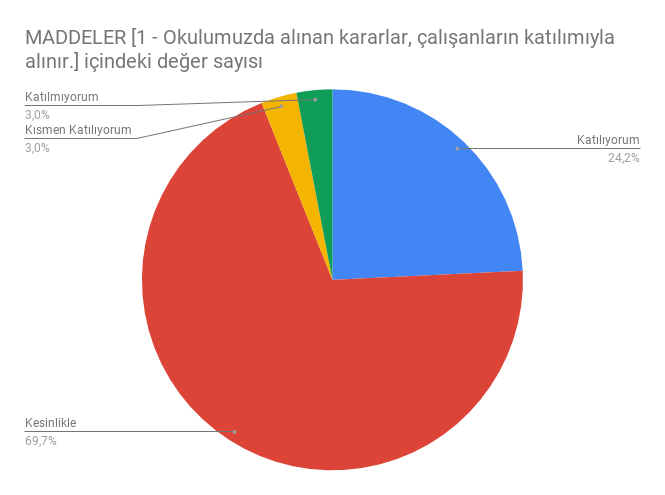 Şekil 4: Öğretmenlerin Kararlara Katılım Seviyesi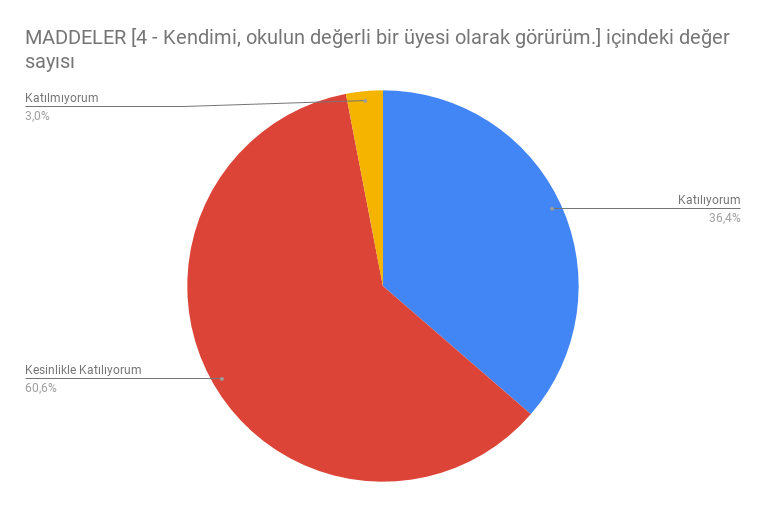 Şekil 5: Okulun Öğretmenleri Benimseme Seviyesi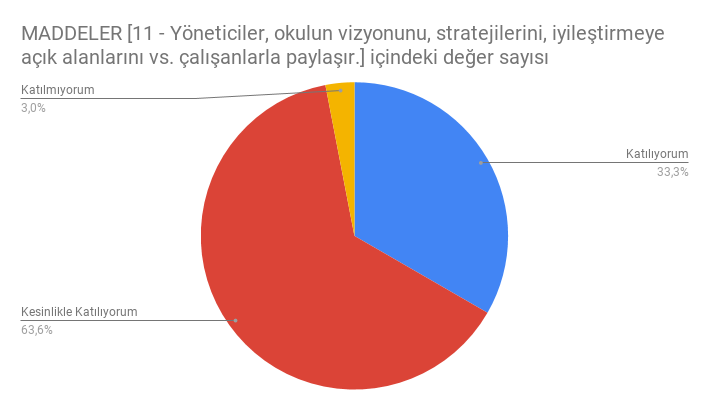 Şekil 6: Yönetici ve Öğretmenlerin İşbirliği SeviyesiVeli Anketi Sonuçları419 veli içerisinde örneklem seçimi Yöntemine göre 97 kişi seçilmiştir. Okulumuzda öğrenim gören öğrencilerin velilerine yönelik gerçekleştirilmiş olan anket çalışması sonuçları aşağıdaki gibidir. 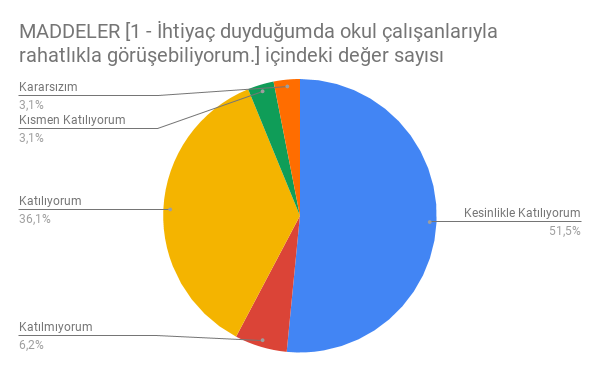 Şekil 7: Velilerin Ulaşabilme Seviyesi “İhtiyaç duyduğumda okul çalışanlarıyla rahatlıkla görüşebiliyorum” sorusuna ankete katılmış olan velilerin %87,6’sı olumlu yönde görüş belirtmişlerdir.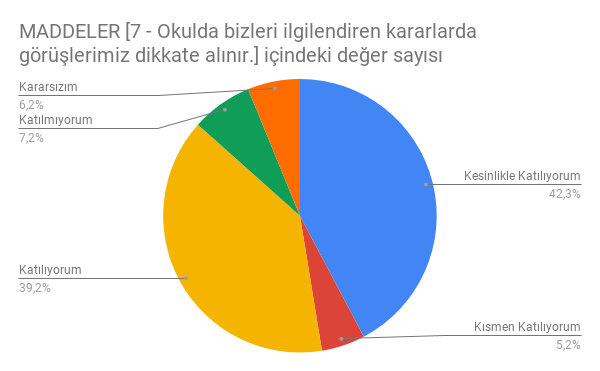 Şekil 8: Velilerin Kararlara Katılma Seviyesi“Okulda bizleri ilgilendiren kararlarda görüşlerimiz dikkate alınır.” sorusuna ankete katılmış olan velilerin %81,5’i olumlu yönde görüş belirtmişlerdir.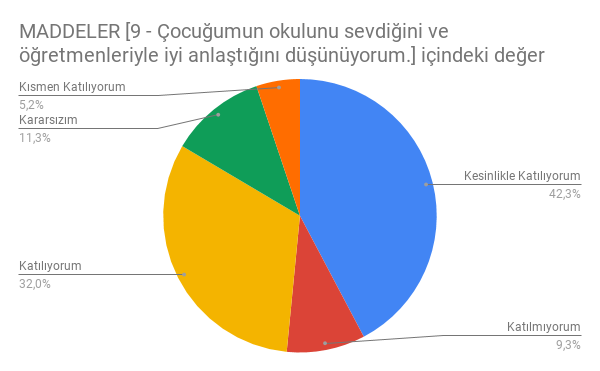 Şekil 9: Okul - Öğrenci – Öğretmen İlişkileri Seviyesi“Çocuğumun okulunu sevdiğini ve öğretmenleriyle iyi anlaştığını düşünüyorum” sorusuna ankete katılmış olan velilerin %74,3’i olumlu yönde görüş belirtmişlerdir.GZFT (Güçlü, Zayıf, Fırsat, Tehdit) Analizi Okulumuzun temel istatistiklerinde verilen okul künyesi, çalışan bilgileri, bina bilgileri, teknolojik kaynak bilgileri ve gelir gider bilgileri ile paydaş anketleri sonucunda ortaya çıkan sorun ve gelişime açık alanlar iç ve dış faktör olarak değerlendirilerek GZFT tablosunda belirtilmiştir. Dolayısıyla olguyu belirten istatistikler ile algıyı ölçen anketlerden çıkan sonuçlar tek bir analizde birleştirilmiştir.Kurumun güçlü ve zayıf yönleri donanım, malzeme, çalışan, iş yapma becerisi, kurumsal iletişim gibi çok çeşitli alanlarda kendisinden kaynaklı olan güçlülükleri ve zayıflıkları ifade etmektedir ve ayrımda temel olarak okul müdürü/müdürlüğü kapsamından bakılarak iç faktör ve dış faktör ayrımı yapılmıştır. 3. BÖLÜM Misyon, Vizyon ve Temel DeğerlerBÖLÜM: MİSYON, VİZYON VE TEMEL DEĞERLEROkul Müdürlüğümüzün Misyon, vizyon, temel ilke ve değerlerinin oluşturulması kapsamında öğretmenlerimiz, öğrencilerimiz, velilerimiz, çalışanlarımız ve diğer paydaşlarımızdan alınan görüşler, sonucunda stratejik plan hazırlama ekibi tarafından oluşturulan Misyon, Vizyon, Temel Değerler; Okulumuz üst kurulana sunulmuş ve üst kurul tarafından onaylanmıştır.Misyonumuz : Öğrencilerimizin bireysel yeteneklerini dikkate alarak: Okuyarak, sorgulayarak, özgür ve özgün düşünerek, teknolojik gelişmelere açık ve bunu daha ileriye taşıyabilecek bir vizyona sahip, millî ve manevi değerlere bağlı, hakkı ve adaleti üstün tutan, kendini milletini ve insanlığı yaşatmaya adamış, insanlığın sorunlarına çözüm arayan, kültürel değerlerini yaşayan ve yaşatan, Türkçeyi iyi kullanabilen, farklı kültür ve düşüncelere saygılı, iletişim ve problem çözme becerisi gelişmiş, ekip çalışmasına yatkın, sürekli kendini yenileyen, yabancı dil öğrenmenin bilincini taşıyan, medya okuryazarı olan, bilişim teknolojilerini kullanabilen, tarihinden ve inancından aldığı güçle geleceği kurgulayan bir nesil yetiştirmek.Vizyonumuz: Fen ve matematik alanlarında yetenekleri ve zekâ düzeyleri yüksek olan öğrencilerimizi: Bilgili, becerili, özgüvenli bireyler olmalarını sağlayan, bilgi toplumunun ihtiyacı olan araştırmacılar olarak yetiştiren, Problemlerin çözümünde bilimsel yöntemin kullanılma gerekliliğini kavratan, çağın gelişen ihtiyaçlarına cevap verebilecek becerileri kazandıran, Milletimizin değerlerinden ve hedeflerinden yola çıkarak öğretmenlerimizin rehberliği ve öğrencilerimizin çalışmalarıyla bilim ve teknolojinin imkânlarını kullanarak bilimde, sanatta, edebiyatta ortaya koyduğu proje ve çalışmalarla ülkemizi daha ileriye taşıma misyonunu sürekli canlı tutan bir okul olmak.Temel Değerlerimiz Atatürk ilke ve inkılâplarını esas alırızOkulumuzda fırsat eşitliğini ön planda tutarız.Bireysel farklılıklara saygı duyarızDeğişime ve sürekli gelişimin önemine inanırız.Sorumluluk duygusu ve kendine güven bilincini kazandıracak ortam yaratırızBilimsel konuları anlama, yorumlama ve kullanma becerisi kazandırırız.Sanata değer veren araştırmacı düşünce becerisi kazandırırız.Öğrenci, veli ve toplum beklentileri doğrultusunda çalışırız.Başarının takım çalışması ile yakalanacağına inanırızBaşarı kadar başarısızlıkları da paylaşırız.Eğitimde kalitenin önemli olduğuna inanırız.Eğitime yapılan yatırımı kutsal sayar, her türlü desteği yaparız.4.BÖLÜM GELİŞİM VE SORUN ALANLARIBÖLÜM: GELİŞİM VE SORUN ALANLARIGelişim ve sorun alanları analizi ile GZFT analizi sonucunda ortaya çıkan sonuçların planın geleceğe yönelim bölümü ile ilişkilendirilmesi ve buradan hareketle hedef, gösterge ve eylemlerin belirlenmesi sağlanmaktadır. Gelişim ve sorun alanları ayrımında eğitim ve öğretim faaliyetlerine ilişkin üç temel tema olan Eğitime Erişim, Eğitimde Kalite ve kurumsal Kapasite kullanılmıştır. Eğitime erişim, öğrencinin eğitim faaliyetine erişmesi ve tamamlamasına ilişkin süreçleri; Eğitimde kalite, öğrencinin akademik başarısı, sosyal ve bilişsel gelişimi ve istihdamı da dâhil olmak üzere eğitim ve öğretim sürecinin hayata hazırlama evresini; Kurumsal kapasite ise kurumsal yapı, kurum kültürü, donanım, bina gibi eğitim ve öğretim sürecine destek mahiyetinde olan kapasiteyi belirtmektedir.Gelişim ve sorun alanlarına ilişkin GZFT analizinden yola çıkılarak saptamalar yapılırken yukarıdaki tabloda yer alan ayrımda belirtilen temel sorun alanlarına dikkat edilmesi gerekmektedir.Tema 1: Eğitim ve Öğretime ErişimEğitim ve öğretime erişim okullaşma ve okul terki, devam ve devamsızlık, okula uyum ve oryantasyon, özel eğitime ihtiyaç duyan bireylerin eğitime erişimi, yabancı öğrencilerin eğitime erişimi ve hayat boyu öğrenme kapsamında yürütülen faaliyetlerin ele alındığı temadır.Tema 2: Eğitim ve Öğretimde Kalitenin ArtırılmasıEğitim ve öğretimde kalitenin artırılması başlığı esas olarak eğitim ve öğretim faaliyetinin hayata hazırlama işlevinde yapılacak çalışmaları kapsamaktadır. Bu tema altında akademik başarı, sınav kaygıları, sınıfta kalma, ders başarıları ve kazanımları, disiplin sorunları, öğrencilerin bilimsel, sanatsal, kültürel ve sportif faaliyetleri ile istihdam ve meslek edindirmeye yönelik rehberlik ve diğer mesleki faaliyetler yer almaktadırTema 3: Kurumsal Kapasite5. BÖLÜM Amaç-Hedef ve EylemlerBÖLÜM: AMAÇ, HEDEF VE EYLEMLERStratejik Amaç 1: Okulumuza kayıt olan 9.sınıf öğrencilerimizin oryantasyon çalışmalarıStratejik Hedef 1.1. Okulumuza yeni kayıt olan öğrencilerin ve velilerinin uyum sürecine katkı sağlamak.Performans Göstergeleri Eylemler. Stratejik Amaç 2: Öğrencilerimizin gelişmiş dünyaya uyum sağlayacak şekilde donanımlı bireyler olabilmesi için eğitim ve öğretimde kalite artırılacaktır.Stratejik Hedef 2.1. Okulun eğitim niteliğini, öğretim etkililiğini geliştirmekPerformans GöstergeleriEylemlerStratejik Hedef 2.2. Tüm öğrencilerimizi üst öğrenim kurumları ile ilgili bilgilendirmek ve bu amaç doğrultusunda hazırlamakPerformans GöstergeleriEylemlerStratejik Amaç 3: Eğitim ve öğretim faaliyetlerinin daha nitelikli olarak verilebilmesi için okulumuzun kurumsal kapasitesi güçlendirilecektir. Stratejik Hedef 3.1. Okulumuzun fiziki, teknolojik ve beşeri kaynaklarını, değişen ve gelişen koşullara uygun hale getirerek güçlendirmek.Performans GöstergeleriEylemlerStratejik HedefOkul aile birliğinin gelir gider dengesine yönelik kaynaklarını tasarruf tedbirleri alarak verimliliğini arttırmak.Performans GöstergeleriEylemler6.BÖLÜM MaliyetlendirmeBÖLÜM: MALİYETLENDİRMETablo 14: 2019-2023 Stratejik Planı Faaliyet/Proje Maliyetlendirme Tablosu7. BÖLÜM İzleme ve DeğerlendirmeBÖLÜM: İZLEME VE DEĞERLENDİRMEOkulumuz Şehit Mehmet Şengül Fen Lisesi Stratejik Planı izleme ve değerlendirme çalışmalarında 5 yıllık Stratejik Planın izlenmesi ve 1 yıllık gelişim planın izlenmesi olarak ikili bir ayrıma gidilecektir. Stratejik planın izlenmesinde 6 aylık dönemlerde izleme yapılacak denetim birimleri, il ve ilçe millî eğitim müdürlüğü ve Bakanlık denetim ve kontrollerine hazır halde tutulacaktır. Yıllık planın uygulanmasında yürütme ekipleri ve eylem sorumlularıyla aylık ilerleme toplantıları yapılacaktır. Toplantıda bir önceki ayda yapılanlar ve bir sonraki ayda yapılacaklar görüşülüp karara bağlanacaktır. ÜST KURUL BİLGİLERİÜST KURUL BİLGİLERİÜST KURUL BİLGİLERİEKİP BİLGİLERİEKİP BİLGİLERİEKİP BİLGİLERİAdı SoyadıUnvanıİmzaAdı SoyadıUnvanıİmzaSerdar AYNALIOkul MüdürüDuygu EKERMüdür Yrd.Mustafa BUCANMüdür BaşyardımcısıSanem İNCİÖğretmenHakan EMEKÖğretmenOzan ÇİFTKAYAÖğretmenHalime AVCI BÖLEKÖğretmenLisan DÜNDARÖğretmenGökçe İNELOkul Aile Birliği Başkanıİbrahim ÖNCEÖğretmenEsin MUNGANÖğretmenÖzlem TİGİNVeliİli: Eskişehirİli: Eskişehirİli: Eskişehirİli: Eskişehirİlçesi: Tepebaşıİlçesi: Tepebaşıİlçesi: Tepebaşıİlçesi: TepebaşıAdres: Hisar Mahallesi 58.Sokak No:17 Tepebaşı/EskişehirHisar Mahallesi 58.Sokak No:17 Tepebaşı/EskişehirHisar Mahallesi 58.Sokak No:17 Tepebaşı/EskişehirCoğrafi KonumCoğrafi Konum39.82846430.33822239.82846430.338222Telefon Numarası: 0 222 411 30 000 222 411 30 000 222 411 30 00Faks Numarası:Faks Numarası:e- Posta Adresi:762455@meb.k12.tr762455@meb.k12.tr762455@meb.k12.trWeb sayfası adresi:Web sayfası adresi:http://smsfl.meb.k12.tr/http://smsfl.meb.k12.tr/Kurum Kodu:762455762455762455Öğretim Şekli:Öğretim Şekli:Tam GünTam GünOkulun Hizmete Giriş Tarihi: 2016Okulun Hizmete Giriş Tarihi: 2016Okulun Hizmete Giriş Tarihi: 2016Okulun Hizmete Giriş Tarihi: 2016Toplam Çalışan Sayısı Toplam Çalışan Sayısı 4949Öğrenci Sayısı:Kız209209Öğretmen SayısıKadın1818Öğrenci Sayısı:Erkek210210Öğretmen SayısıErkek1616Öğrenci Sayısı:Toplam419419Öğretmen SayısıToplam3434Derslik Başına Düşen Öğrenci SayısıDerslik Başına Düşen Öğrenci SayısıDerslik Başına Düşen Öğrenci Sayısı26,18Şube Başına Düşen Öğrenci SayısıŞube Başına Düşen Öğrenci SayısıŞube Başına Düşen Öğrenci Sayısı27,05Öğretmen Başına Düşen Öğrenci SayısıÖğretmen Başına Düşen Öğrenci SayısıÖğretmen Başına Düşen Öğrenci Sayısı12,32Şube Başına 30’dan Fazla Öğrencisi Olan Şube SayısıŞube Başına 30’dan Fazla Öğrencisi Olan Şube SayısıŞube Başına 30’dan Fazla Öğrencisi Olan Şube Sayısı0Öğrenci Başına Düşen Toplam Okul Aile Birliği Gider MiktarıÖğrenci Başına Düşen Toplam Okul Aile Birliği Gider MiktarıÖğrenci Başına Düşen Toplam Okul Aile Birliği Gider Miktarı429,59 TLÖğretmenlerin Kurumdaki Ortalama Görev SüresiÖğretmenlerin Kurumdaki Ortalama Görev SüresiÖğretmenlerin Kurumdaki Ortalama Görev Süresi4 yılÜnvanErkekKadınToplamOkul Müdürü101Müdür Başyardımcısı101Kadrolu Müdür Yardımcısı112Kadrolu Branş Öğretmeni101424Görevlendirme Branş Öğretmeni213İlsis Dışı Öğretmen112Rehber Öğretmen011Memur101Kadrolu Hizmetli000Geçici İşçi Statüsünde Hizmetli011TYP Hizmetli033Toplam Çalışan Sayıları172349Kullanım ŞekliM2Kat SayısıNizamiye (Güvenlik, Depo, Mutfak)1371Okul ve Pansiyon7655Spor Salonu, Yemekhane, Mutfak3983Okul Bahçesi15.2590Kullanım ŞekliSayıAktif (Kullanımdaki Tüm) Derslik Sayısı - (Özel Eğitim, Hastane ve Anasınıfı Sınıfı HARİÇ)16Derslik Sayısı (Özel Eğitim sınıfı olarak kullanılan)0Derslik Sayısı (Hastane Sınıfı Olarak Kullanılan)0Derslik Sayisi (Anasinifi Olarak Kullanilan )0Derslik Sayisi (Kullanilmayan)4TOPLAM DERSLİK SAYISI20Kullanım ŞekliSayıKütüphane Sayısı (Sınıf Kitaplıkları Hariç)1Z-Kütüphane Sayısı (Milli Eğitim Bakanlığınca Kurulan)0Z-Kütüphane Sayısı (Finans Kaynağı Diğer*)0Spor Salonu Sayısı1Kullanım ŞekliSayıBilgisayar Laboratuvarı Sayısı1Kimya-Biyoloji Laboratuvarı Sayısı1Fizik Laboratuvarı Sayısı1Yabancı Dil Laboratuvarı Sayısı0Kullanım ŞekliSayıArşiv1Atölye Sayısı (Kullanılan ve Kullanılmayanlar Dahil)0Bekleme Salonu1BT Sınıfı Sayısı (Dünya Bankası Tarafından Kurulan Faz 1, Faz 2 )0Büroda kullanılan bilgisayar sayısı1Çalışma Odası (Okul)1Çok Amaçlı Salon Sayısı (Okul)1Daktilografi Oda Sayısı0Danışma1Depo2Derslik Olmadığı halde derslik olarak kullanılan bölüm sayısı (Toplam Dersliğe dahil edilmemiştir.)0Destek Eğitim Odası0Eğitim amaçlı kullanılan bilgisayar sayısı16Eğitim Araçları Odası0Engelli Lifti0Fatih projesi kapsamında akıllı tahta sayısı21Fatih projesi kapsamında çok fonksiyonlu yazıcı sayısı0Fatih projesi kapsamında döküman kamera sayısı0Fatih projesi kapsamında tablet bilgisayar sayısı0Gözlem Odası0Grup Rehberliği Odası0Güvenlik Kamera Sayısı (Okul)23Hizmet Aracı Sayısı (Okul)1İbadet Amaçlı Kullanılan Oda Sayısı (Okul)1İdari İşler Odası1İşlik Olarak Kullanılan Dershane Sayısı0Jeneratör Sayısı (Okul)1Kantin Sayısı1Kantinde Çalışan Sayısı2Konferans Salonu Sayısı1Lavabo Sayısı (Okul)23Mutfak (Okul)1Müdür Odası1Kullanım ŞekliSayıMüdür Yardımcısı Odası3Müzik Odası Sayısı1Oyun Odası0Öğretmenler Odası1Özel Eğitim Hizmetleri Bölüm Odası0Rehberlik Servisi Oda Sayısı1Resim Odası Sayısı1Revir ve Doktor Oda Sayısı (Okul)1Tasarım ve Beceri Atölyesi0Test Odası1Toplantı Salonu1WC Sayısı (Okul)15Yatak Kapasitesi (Öğretmenevleri)0Yemekhane Sayısı1Kullanım ŞekliSayıBanyo Sayısı (Genel)0Banyo Sayısı (Kabin)12Çalışma Odası (Pansiyon)3Çok Amaçlı Salon Sayısı (Pansiyon)0Güvenlik Kamerası Sayısı (Pansiyon)9Hizmet Aracı Sayısı (Pansiyon)1İbadet Amaçlı Kullanılan Oda Sayısı (Pansiyon)1Jeneratör Sayısı (Pansiyon)0Lavabo Sayısı (Pansiyon)20Mutfak0Revir ve Doktor Oda Sayısı (Pansiyon)0WC Sayısı (Pansiyon)12Yatak Kapasitesi60Yatakhane Sayısı (Koğuş)0Yatakhane Sayısı (Oda)20Yemekhane Sayısı (Pansiyon)0Sınıf/ŞubeErkekKızSınıf Toplamı9/A1414289/B1314279/C1414289/D1214269.Sınıf Toplamı535610910/A12122410/B10122210/C13142710/D13112410.Sınıf Toplamı48499711/A16163211/B13162911/C15153011/D15132811.Sınıf Toplamı596011912/A12132512/B11172812/C1181912/D1662212.Sınıf Toplamı504494Okul Toplamı210209419Kullanım ŞekliSayıDersliklerde Kullanılan Masaüstü Bilgisayar Sayısı0İdare Odalarında Kullanılan Masaüstü Bilgisayar Sayısı4Thin Client Bilgisayar Sayısı0Taşınabilir Bilgisayar Sayısı8Akıllı Tahta Sayısı21Fotokopi Makinesi4Hoparlör2Lazer Yazıcı13Line Printer0Mikrofon1Mürekkep Püskürtmeli Yazıcı0Nokta Vuruşlu Yazıcı0Optik okuyucu0Projeksiyon14Tarayıcı2Telefon Hattı Sayısı1Televizyon Sayısı3İnternet Bağlantı Hızı16 MegabitYıllarGenel BütçeGenel BütçeOkul Aile BirliğiOkul Aile BirliğiYıllarGelir MiktarıGider MiktarıGelir MiktarıGider Miktarı2016201720182019Güçlü YönlerGüçlü YönlerÖğrenciler1. Öğrenci devamsızlık oranının azalması2. Devamsızlıktan sınıf tekrarına kalan öğrenci sayısının azalmasıÇalışanlar1. Sevk ve rapor alan öğrenci sayının azalması2.Çalışanların teknolojiyi kullanmalarıVeliler1. Veli toplantısına katılım oranının artması2.Okul aile işbirliğinin sağlandığı kurul ve komisyon çalışmalarının artmasıBina ve Yerleşke1. Okul çevresindeki duvar korkuluklarının yüksek olmasıDonanım1.Okulumuzdaki teknolojik malzemelerinin yeterli olması Bütçe1. Öğrenci başına düşen gelirin artmasıYönetim Süreçleri1. Okul aile işbirliğinin sağlandığı kurul ve komisyon çalışmalarının artmasıİletişim Süreçleri1. Basında yer alma oranının artmasıZayıf YönlerZayıf YönlerÖğrenciler1.Sorumlu ve ek dersle geçen öğrenci sayısının artmasıÇalışanlar1.Öğretmene motivasyon çalışmalarının yetersizliğiVeliler1.Veli eğitim profilinin düşük olmasıBina ve Yerleşke1.Okulun tanıtım faaliyetinin azlığıDonanım1.Okul sıralarımızın günün şartlarına uygun olmamasıBütçe1.Okul aile birliği bütçesine velilerimizin maddi katkısının az olmasıYönetim Süreçleri1.Rehber öğretmen ihtiyacının bulunmasıİletişim Süreçleri1.Diğer okullarla paylaşımın azlığıFırsatlarFırsatlarPolitik1.Her branşa ait kadrolu öğretmenin bulunmasıEkonomik1.Okul çevresinde küçük sanayi sitesinin ve Anadoluüniversitesinin bulunmasıSosyolojik1.Okul çevresinde Anadolu liselerinin ve anaokulunun bulunması2.Yakın çevrede spor salonu olan okulun bulunmasıTeknolojik1.E-Okul sisteminin aktif olmasıMevzuat-Yasal1.Öğretmen atamalarının zamanında yapılmasıEkolojik1.Şehir merkezinden uzak olmakTehditlerTehditlerPolitik1.Bölgemizde adrese dayalı öğrenci alan az sayıda Anadolu lisesinin bulunmasıEkonomik1.Yakın çevrenin ekonomik düzeyinin düşük olmasıSosyolojik1.Öğrencilerin bölünmüş aile yapısına sahip olması2.Velilerimizin eğitim seviyelerinin düşük olmasıTeknolojik1.Teknolojik araçların bakım ve onarım bedellerinin fazla olmasıMevzuat-Yasal1.Yardımcı hizmetli sınıfı personelinin sayısının azlığıEkolojik1.Okul çevresinde sosyal faaliyet alanlarının az olmasıEğitime ErişimEğitimde KaliteKurumsal KapasiteOkullaşma OranıAkademik BaşarıKurumsal İletişimOkula Devam/ DevamsızlıkSosyal, Kültürel ve Fiziksel GelişimKurumsal YönetimOkula Uyum, OryantasyonSınıf TekrarıBina ve YerleşkeÖzel Eğitime İhtiyaç Duyan Bireylerİstihdam Edilebilirlik ve YönlendirmeDonanımYabancı ÖğrencilerÖğretim YöntemleriTemizlik, HijyenHayatboyu ÖğrenmeDers araç gereçleriİş Güvenliği, Okul GüvenliğiTaşıma ve servisTema 1: Eğitim ve Öğretime ErişimTema 1: Eğitim ve Öğretime Erişim1Kız çocukları başta olmak üzere özel politika gerektiren grupların eğitime erişimi2Zorunlu eğitimde devamsızlık3Özel eğitime ihtiyaç duyan bireylerin uygun eğitime erişimi4Zümreler arası bilgi paylaşımı5İletişim gereksinimlerinin saptanması6Okul içi seminer ve konferans düzenlenmesi7Üniversiteler ile işbirliği protokolleri yapılmasıTema 2: Eğitim ve Öğretimde KaliteTema 2: Eğitim ve Öğretimde Kalite1Sanatsal faaliyetler2Üstün yetenekli öğrencilere yönelik eğitim ve öğretim hizmetleri3Eğitsel, mesleki ve kişisel rehberlik hizmetleri4Okul sağlığı ve hijyen seminerleri5Veliler ile iletişim ve bilgilendirme6Değerler Eğitimi7Gençlik ve Güvenli Gelecek8Ergenlik dönemi ve aile içi iletişim9Sportif faaliyetler10Güvenli internet kullanımıTema 3: Kurumsal KapasiteTema 3: Kurumsal Kapasite1Çalışanların ödüllendirilmesi2Çalışanların motive edilmesi3İdareci ve öğretmenlerin mesleki yeterliliklerinin geliştirilmesi4Normal eğitim5Projelerin sürdürülebilirliği6Kurum kültürünün oluşturulması7Öğrencilerin ödüllendirilmesi8Diğer kurumlarla işbirliğiNoPerformansGöstergesiMevcutHEDEFHEDEFHEDEFHEDEFHEDEFNoPerformansGöstergesi201820192020202120222023PG.1.1.aOkula yeni başlayan öğrencilerden oryantasyon eğitimine katılım sayısı121125130135140145PG.1.1.bOkula yeni başlayan öğrenci velilerinin oryantasyon eğitimine katılım sayısı455055606570NoEylem İfadesiEylem SorumlusuEylem Tarihi1.1.1Okulumuza yeni kayıt olan öğrencilerimiz ile iletişime geçmeMüdür Yardımcısı01 Eylül-20 Eylül1.1.2Okulumuza yeni kayıt olan öğrenci velileri ile iletişim içinde olma Müdür Yardımcısı 01 Eylül-20 Eylül1.1.3Uyum programının web sayfamızda duyurulmasıMüdür Yardımcısı01 Eylül-20 EylülNoPerformansGöstergesiMevcutHEDEFHEDEFHEDEFHEDEFHEDEFNoPerformansGöstergesi201820192020202120222023PG.2.1.aSınıfını doğrudan geçen öğrenci sayısı 108120130140150160PG.2.1.bBaşarısızlıktan kalan öğrenci sayısı1614121086PG.2.1.c.Sorumlu geçen öğrenci sayısı162152142132122112PG.2.1.d.Ortalama ile geçen öğrenci sayısı215200185170155140NoEylem İfadesiEylem SorumlusuEylem Tarihi2.1.1.Ortaöğretim kurumları yönetmeliği sınıf geçme maddelerinin anlatılmasıMüdür YardımcısıRehber Öğretmen2.1.2Veli bilgilendirmesinin yapılmasıMüdür YardımcısıRehber ÖğretmenNoPerformansGöstergesiMevcutHEDEFHEDEFHEDEFHEDEFHEDEFHEDEFNoPerformansGöstergesi201820192020202120222023PG.2.2.aMesleki rehberlik faaliyet sayısı579111315PG.2.2.bDestekleme ve yetiştirme kurslarına katılım sayısı247260275290305320NoEylem İfadesiEylem SorumlusuEylem Tarihi2.2.1Öğrencilerin bilgi ve yetenekleri doğrultusunda uygun mesleklere yönlendirilmesi için kariyer günleri düzenlemeRehberlik ServisiSınıf Öğretmenleri01.01.2019-31.12.20192.2.2Destekleme ve Yetiştirme kurslarına katılımın artırılması amacıyla öğrenci ve veli bilgilendirme çalışmaları yapılacaktır.Müdür yardımcısı01.01.2019-31.12.2019NoPerformansGöstergesiMevcutMevcutHEDEFHEDEFHEDEFHEDEFNoPerformansGöstergesi201820192020202120222023PG.3.1.aKişisel gelişim alanında verilen seminer sayısı234567PG.3.1.bOkul temizliğinden memnuniyet oranı (%)707274767880NoEylem İfadesiEylem SorumlusuEylem Tarihi3.1.1Konusunda uzman kişisel gelişim uzmanları ile görüşülerek okulumuza davet edilecek öğrencilerle buluşturulacaktır.Müdür Yardımcısı01.01.2019-31.12.20193.1.2Temizlik konulu projeler yürütülecek, öğretmen ve öğrencilerin projede aktif yer almaları sağlanacaktır.Tüm çalışanlar ve öğrenciler01.01.2019-31.12.2019NoPerformansGöstergesiMevcutMevcutMevcutHEDEFHEDEFHEDEFHEDEFNoPerformansGöstergesi2018201920202020202120222023PG.3.2.aOkul aile birliğinin geliri38.802,9140.00042.00042.00044.00046.00048.000PG.3.2.bÖğrenci başına düşen gelir72,0075,0078,0078,0081,0084,0087,00NoEylem İfadesiEylem SorumlusuEylem Tarihi3.2.1Velilerimizin okula katkı sağlamaları konusunda bilgilendirme yapılacaktır.Müdür YardımcısıO.A.B.Başkanı01.01.2019-31.12.20193.2.2Öğrenci başına düşen gelirin artırılması için diğer kamu kuruluşları ile iletişime geçilecektir.Tüm çalışanlar 01.01.2019-31.12.2019Kaynak Tablosu20192020202120222023ToplamKaynak Tablosu20192020202120222023ToplamGenel Bütçe5.0006.0007.0008.0009.00035.000Valilikler ve Belediyelerin Katkısı000000Diğer (Okul Aile Birlikleri)3.0004.0005.0006.0007.00025.000TOPLAM8.00010.00012.00014.00016.00060.000